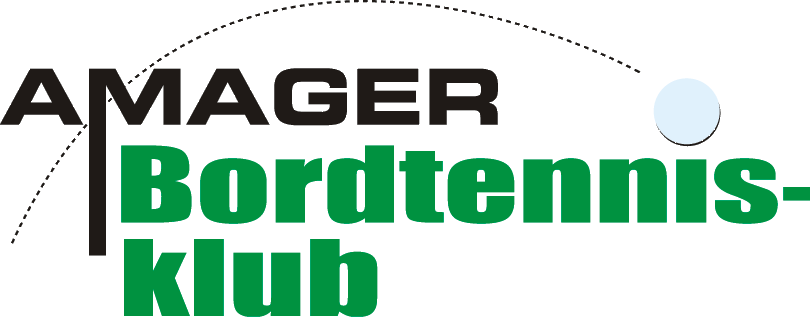 Dagsorden sommermøde for bestyrelsenDato: 4. juli 2020 kl. 13-18IndkaldteBestyrelsesmedlemmer: Stig, Michael, Jacob, Karsten, Ivan, Jesper, Janni, PernilleSuppleanter: Annette, FlemmingAfbud: Anette, Flemming.Jesper deltager i en del af mødet via Google Meet.Valg af ordstyrer - JanniValg af referent - PernilleSekretær – ifølge vedtægterne skal vi have en navngiven sekretær. Ivan er valgt.Administrativt i forhold til bank og e-boks mm. Der er enighed om at der oprettes medarbejdersignatur til Michael Pedersen. Dette er en merudgift til 83,15 kr. pr. år. 
Børneattester:
Næste alle er i hus – Pernille sørger for at fulgt op på de sidste, så vi er klar til sæsonopstart.Godkendte ansøgninger og økonomi i forbindelse med Corona.  Økonomien går med Coronatilskud på 24.120,- fra DIF og DGI nogenlunde op. Vi har mistet et relativt stort beløb ved ikke at kunne afholde CVO. Til gengæld har udgift til træning været lavere end beregnet. Vi må dog påregne at vi en periode kan risikere lavere indtjening pga af restriktioner i forbindelse med Corona.BTEX- Sponsorat samt blusedesign. Aftalen med BTEX løber over tre år da vi får specialdesignet bluser.  Vi håber at få bluserne i starten af efteråret, men Corona har forsinket processen. Alle kommer i første omgang til at koste 225,- hvis man bestiller inden den første deadline. Herefter tager vi 300,- i resten af sponsorperioden. RiberHaver har forsideprint på trøjen og her er indgået aftale om et sponsorat løbende over tre sæsoner.Bestyrelsesmøder fremover –  Der skal være langt større disciplin på møderne. Fremadrettet sættes tid af til hvert enkelt punkt. Denne tid skal overholdes og ordstyreren har ret til at afbryde. Er der tid til sidst på mødet kan debatten genoptages hvis det giver mening. Vi fortsætter med doodleindkaldelse under hensyntagen til at alle medlemmer får mulighed for at deltage. Rekruttering af arbejdskraft : Amar Open: Stævneprogram, der skal oplæres flere. Michael prikker folk, der kan komme på et kursus i Stævneprogrammet hos Flemming og Stig. Pernille laver plan over anden hjælp, som kan sendes ud til medlemmerne  – 1-2 timers intervaller af hjælp. Forplejning: Vi har mulighed for at bruge RiberCatering (Morten Riber) til levering af mad.Begynderforældre: Vi skal have dem med ind over pointstævnerEtablerede forældre: Alle andre stævner, fredagshygge, klubmesterskaber mmSeniorer: Der skal tales med seniorer om frivillighed generelt.Kommunikation i bestyrelsen – Der oprettes messengergruppe til bestyrelsesmedlemmerne. Ved renskrivning af referat: Der er nu oprettet messengergruppe.Mål og visioner for klubben Plads til både bredde og elite.Bedre seniorafdeling medfører bedre muligheder for ungdomsafdellingen. Vi skal:Etablere os som minimum 1. divsionshold i herrerækken. Etablere os som Elitedivisionshold i damerækken over de næste 3-4 sæsoner.Vi kan bruge spillere udefra når det er nødvendigt.Ungdomsarbejde. Der er nu fundet et godt trænerteam og alle hold er dækket godt ind.Trænerkurser. Bestyrelsen har bevilliget, at der i første omgang overbudgetteres med op til 15.000, så vi kan få vores trænere på kursus så hurtigt som muligt. Klubmiljø – Vi skal opfordre bedre til, at man rydder op efter sig selv.Pigebordtennis – vi gør det godt, og vores piger er glade for at være i klubben. Rekruttering af TårnbyborgereSommerlejr for Tårnbybørn – der er reklameret for det på kommunens hjemmeside. Lejren er gratis og den løber rundt med bevilling fra Tårnby kommune.Sundhedsugen udskudt til næste år pga Corona. Bordtennisleg for Tårnbybørn i alderen 4-7 og evt. deres forældre etableres over cirka 8 lørdage i løbet af den kommende sæson. Ivan bliver træner og kontingentformen skal besluttes på et senere tidspunkt. Vi vil forsøge at skaffe midler til dette.Venteliste: Genetableres fra sæsonstart. Amar Open: Vi håber at kunne gennemføre dog uden A-rækker. UU står for stævneplakat og pokaler. Stig og Flemming står for dommerbordet og stævnesystem.Pernille sørger for hjælpere til ”det praktiske”.Evt.Samarbejde etableres med Tårnby Gymnasium. Michael underviser lærerne i den grundliggende teknik. SAS har forespurgt om lån af lokaler en weekend i oktober. Den 10-11/10 har vi ingen kampe i hallen, og de kan benytte den frit der.Billiard/yoga-lokalet – Janni forespørger Henrik Lauritzen om udvidede muligheder for at anvende lokalet mere regelmæssigt. Vi ønsker mulighed for spille på bestemte tidspunkter, eller endnu bedre altid. Så kan SAS også spille derinde.